Publicado en Madrid el 18/10/2021 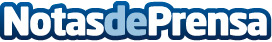 Tour otoño 2021, tendencia: la belleza del futuro es un cóctel de propuestas 'eco-lógicas' y sosteniblesCon la caída de la hoja llega la renovación. Una ITV que refuerce la calidad de vida con lo que ya es tendencia: el "mundo orgánico" a través de un cóctel de ideas "eco-lógicas", sostenibles y conscientes: los frutos de la tierra, presentados en eco versiones distintas donde flores, frutas y verduras se reconvierten en cremas y pastillas con una sofisticada aparatología. Esto es sin duda la belleza del futuroDatos de contacto:Pilar Carrizosa655174313Nota de prensa publicada en: https://www.notasdeprensa.es/tour-otono-2021-tendencia-la-belleza-del_1 Categorias: Nacional Nutrición Gastronomía Moda Ecología Medicina alternativa Consumo Belleza http://www.notasdeprensa.es